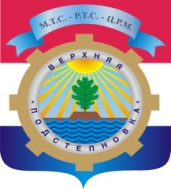 Собрание Представителейсельского поселения Верхняя Подстепновкамуниципального района ВолжскийСамарской областиТретьего созываР Е Ш Е Н И Е23 декабря 2019 года                                                                                                    № 220О бюджете сельского поселения Верхняя Подстепновка муниципального района Волжский Самарской области на 2020 год и плановый период 2021-2022гг.Рассмотрев проект бюджета сельского поселения Верхняя Подстепновка муниципального района Волжский Самарской области на 2020 год и плановый период 2021-2022годов, в соответствии с Федеральным законом «Об общих принципах организации местного самоуправления в Российской Федерации» от 06.10.2003 № 131-ФЗ, Бюджетным кодексом Российской Федерации, Уставом сельского поселения Верхняя Подстепновка муниципального района Волжский Самарской области, Собрание представителей сельского поселения Верхняя Подстепновка муниципального района Волжский Самарской области Р Е Ш И Л ОСтатья 11. Утвердить основные характеристики местного бюджета на 2020 год:общий объем доходов –45226,5 тыс. рублей;общий объем расходов – 45226,5 тыс. рублей;дефицит – 0 тыс. рублей.2. Утвердить основные характеристики местного бюджета на 2021 год:общий объем доходов – 45341,2 тыс. рублей;общий объем расходов –45341,2 тыс. рублей;3. Утвердить основные характеристики местного бюджета на 2022 год:общий объем доходов – 45642,4  тыс. рублей;общий объем расходов – 45642,4 тыс. рублей;Статья 2Утвердить общий объем условно утвержденных расходов:на 2021 год – 14720,9 тыс. рублей;на 2022 год – 14589,4 тыс. рублей.Статья 31. Утвердить объем межбюджетных трансфертов, получаемых из других бюджетов бюджетной системы Российской Федерации:в 2020 году – в сумме 214,0 тыс. рублей;в 2021 году - в сумме 0,0 тыс. рублей;в 2022 году - в сумме 0,0 тыс. рублей.2. Утвердить объем безвозмездных поступлений в доход местного бюджета:в 2020 году – в сумме 0,0 тыс. рублей;в 2021 году - в сумме 0,0 тыс. рублей;в 2022 году - в сумме 0,0 тыс. рублейСтатья 41. Утвердить перечень главных администраторов доходов местного бюджета согласно приложению № 1 к настоящему Решению.2. Утвердить перечень главных администраторов источников финансирования дефицита бюджета района согласно приложению № 2 к настоящему Решению.Статья 51. Размер части прибыли, полученной муниципальными унитарными предприятиями сельского поселения Верхняя Подстепновка  муниципального района Волжский Самарской области в очередном финансовом году, в том числе по итогам предыдущего года, являющейся неналоговым доходом местного бюджета, рассчитывается в процентном отношении от прибыли предприятия, определяемой согласно документам бухгалтерского учета и отчетности после уплаты налогов и иных обязательных платежей.2. Установить, что в местный бюджет перечисляется часть прибыли, полученной муниципальными унитарными предприятиями сельского поселения Верхняя Подстепновка  муниципального района Волжский Самарской области в 2020 году, в том числе по итогам 2019 года, в размере 20 процентов.Статья 6Образовать в расходной части местного бюджета резервный фонд администрации сельского поселения в 2020 году – в размере 600,0 тыс. рублей;в 2021 году – в размере 700,0 тыс. рублей;в 2022 году – в размере 750,0 тыс. рублей.Статья 7Утвердить распределение бюджетных ассигнований по разделам, подразделам, целевым статьям, группам (группам и подгруппам) видов расходов классификации расходов бюджета поселения на 2020 год согласно приложению № 3 к настоящему Решению.Статья 8Утвердить распределение бюджетных ассигнований по разделам, подразделам, целевым статьям, группам (группам и подгруппам) видов расходов классификации расходов бюджета поселения на плановый период  2021-2022 годов согласно приложению № 4 к настоящему Решению.Статья 91. Установить предельный объем муниципального долга сельского поселения Верхняя Подстепновка муниципального района Волжский Самарской области:в 2020 году – в сумме 0 тыс. рублей;в 2021 году - в сумме 0 тыс. рублей;в 2022 году - в сумме 0 тыс. рублей.2. Установить верхний предел муниципального долга сельского поселения Верхняя Подстепновка муниципального района Волжский Самарской области:на 1 января 2020 года – в сумме 0 тыс. рублей;на 1 января 2021 года – в сумме 0 тыс. рублей;на 1 января 2022 года – в сумме 0 тыс. рублей.3. Установить предельные объемы расходов на обслуживание муниципального долга сельского поселения Верхняя Подстепновка муниципального района Волжский Самарской области:в 2020 году – 0 тыс. рублей;в 2021 году – 0тыс. рублей;в 2022 году – 0 тыс. рублей.Статья 10Утвердить источники внутреннего финансирования дефицита бюджета поселения на 2020 год согласно приложению № 7 к настоящему Решению.Утвердить источники внутреннего финансирования дефицита бюджета поселения на 2021 - 2022 гг. согласно приложению № 8 к настоящему Решению.Статья 11	1.Установить, что в 2020 -2022 годах за счет средств бюджета поселения на безвозмездной и безвозвратной основе предоставляются субсидии юридическим лицам (за исключением субсидии муниципальным бюджетным учреждениям), индивидуальным предпринимателям, физическим лицам – производителям товаров, работ, услуг, осуществляющим свою деятельность на территории сельского поселения Верхняя Подстепновка муниципального района Волжский, в целях  возмещения указанным лицам затрат или недополученных доходов в связи с производством товаров, выполнением работ, оказанием услуг в следующих сферах:- жилищно-коммунальное хозяйство;- сельское хозяйство.	2. Субсидии в случаях, предусмотренных частью 1 настоящей статьи, предоставляются соответствующими главными распорядителями средств областного бюджета в соответствии с нормативными правовыми актами Администрации сельского поселения Верхняя Подстепновка муниципального района Волжский Самарской области, определяющими категории и (или) критерии отбора получателей субсидий, цели, условия и порядок предоставления субсидий, а также порядок возврата субсидий в случае нарушения условий, установленных при их предоставлении.Статья 12Настоящее Решение вступает в силу с 1 января 2020 года и действует до 31 декабря 2020 года. Председатель Собрания Представителейсельского поселения Верхняя Подстепновкамуниципального района ВолжскийСамарской области                                                                                               В.Ю. Малкин